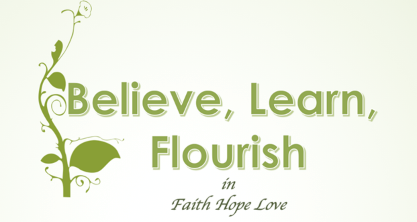 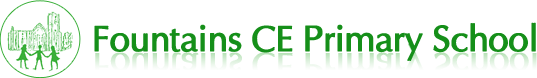 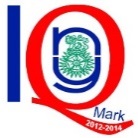 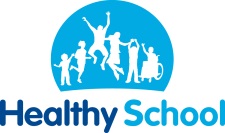 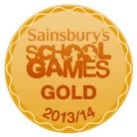 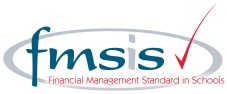 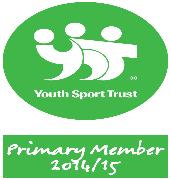 Name of child: …………………………………………..REMINDER: MAX OF 2 JACKET POTATOES / PASTA PER WEEK If your child has chosen a Jacket Potato, please complete the form below to indicate their choice.  Autumn 2020 MenuAutumn 2020 MenuAutumn 2020 MenuAutumn 2020 MenuWEEK 1 7th September28th September19th October23rd November14th DecemberWEEK 2 14th September5th October2nd November30th NovemberWEEK 3 21st September12th October16th November7th DecemberWEEK 3 21st September12th October16th November7th DecemberMONDAYChicken Korma & Rice Cauliflower & Green BeansNaan Bread*****Fresh FruitFruit YoghurtMinced Beef Hot PotBroccoli & CarrotsHerbie Bread*****Fresh Fruit Platter YoghurtCheese & Tomato PizzaDiced PotatoesPeas & SweetcornPitta Bread****Cheese & Crackers with fruit,Fresh Fruit YoghurtCheese & Tomato PizzaDiced PotatoesPeas & SweetcornPitta Bread****Cheese & Crackers with fruit,Fresh Fruit YoghurtTUESDAYSausage, Mash & Onion Gravy Carrots & Broccoli 50/50 Bread ****Crunchy Apple Crumble with CustardFresh FruitFruit YoghurtVeggie Lentil Curry & RicePeas & CauliflowerNaan Bread****Chocolate Orange Pudding & Chocolate SauceFresh FruitFruit YoghurtTuna & Sweetcorn Pasta BakePotato WedgesCarrots & BroccoliSunflower Seed Bread *****Rice Pudding with PeachesFresh FruitYoghurtTuna & Sweetcorn Pasta BakePotato WedgesCarrots & BroccoliSunflower Seed Bread *****Rice Pudding with PeachesFresh FruitYoghurtWEDNESDAYRoast Beef & Yorkshire Pudding with Creamy MashCarrots & PeasSliced Wholemeal Bread*****Cheese, Crackers & AppleFresh FruitYoghurtRoast Chicken with sage & Onion StuffingRoast PotatoesGreen Beans & Roast ParsnipsWholemeal Bread****** Fresh FruitYoghurtPork & Apple Roll½ Jacket Potato Medley of VegetablesCrusty Bread****Fresh FruitYoghurtPork & Apple Roll½ Jacket Potato Medley of VegetablesCrusty Bread****Fresh FruitYoghurtTHURSDAYCreamy Chicken & Broccoli PastaGreen Beans & SweetcornCrusty Bread*****Fruity Jam Roly Poly & CustardFresh FruitOrganic YoghurtPork Meatballs in Tomato Sauce & PastaSpring Cabbage & Sweetcorn***Raspberry Bun & CheeseFresh FruitFruit YoghurtLasagneDiced Potatoes Crunchy Veg Sticks*****Fruity Gingerbread & CustardFresh FruitFruit YoghurtLasagneDiced Potatoes Crunchy Veg Sticks*****Fruity Gingerbread & CustardFresh FruitFruit YoghurtFRIDAYFish FingersBaked Beans  Chipped PotatoesTomato Bread****Fresh Fruit SaladFresh FruitYoghurtCrunchy Salmon NibblesPotato WedgesBroccoli & CarrotsPumpkin Seed Bread*****Fresh Fruit Fruit YoghurtCrispy Battered Fish& Chipped PotatoesGreen Beans & SweetcornHM White Bread*****Fresh FruitFruit YoghurtCrispy Battered Fish& Chipped PotatoesGreen Beans & SweetcornHM White Bread*****Fresh FruitFruit YoghurtWEEK 1 7th September28th September19th October23rd November14th DecemberWEEK 1 7th September28th September19th October23rd November14th DecemberWEEK 2 14th September5th October2nd November30th NovemberWEEK 2 14th September5th October2nd November30th NovemberWEEK 3 21st September12th October16th November7th DecemberWEEK 3 21st September12th October16th November7th DecemberMondayHot optionHot optionHot optionMondayJacket PotatoJacket PotatoJacket PotatoMondayPastaPastaPastaMondayDessert optionDessert optionDessert optionTuesdayHot optionHot optionHot optionTuesdayJacket PotatoJacket PotatoJacket PotatoTuesdayPastaPastaPastaTuesdayDessert optionDessert optionDessert optionWednesdayHot optionHot optionHot optionWednesdayJacket PotatoJacket PotatoJacket PotatoWednesdayPastaPastaPastaWednesdayDessert optionDessert optionDessert optionThursdayHot optionHot optionHot optionThursdayJacket PotatoJacket PotatoJacket PotatoThursdayPastaPastaPastaThursdayDessert optionDessert optionDessert optionFridayHot optionHot optionHot optionFridayJacket PotatoJacket PotatoJacket PotatoFridayPastaPastaPastaFridayDessert optionDessert optionDessert optionJacket PotatoPlease indicate chosen filling belowCheeseBeansTuna Mayonnaise